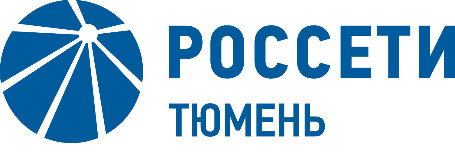 Пресс-релиз18.06.2021Диагностика подстанций под напряжением «Россети Тюмень» приступили к контролю технического состояния энергооборудования с помощью новых технологий. Для этого компания взяла на вооружение разработанную по индивидуальному заказу передвижную диагностическую лабораторию. Она позволяет проводить диагностику силового оборудования без ограничения режима электроснабжения потребителей. В этом году с её помощью будет проверено 96 % подстанций на востоке Югры.Передвижная диагностическая лаборатория PD-Map – это укомплектованный интеллектуальными устройствами микроавтобус. Мобильный комплекс позволяет дистанционно проводить диагностику высоковольтного оборудования и выявлять скрытые дефекты изоляции. Специальные антенны, установленные на крыше автомобиля, определяют интенсивность и источник высокочастотных импульсов. Сигналы улавливаются передвижной лабораторией на расстоянии до 100 метров от оборудования. Благодаря встроенной системе позиционирования GPS полученные данные анализируются программой и на цифровой схеме подстанции отображается выявленный дефект с привязкой к координатам.Данные работы, как правило, выполняются на отключенном от сети оборудовании при плановой диагностике. Основным преимуществом PD-Map является возможность проводить диагностику под напряжением и выявлять дефекты до вывода оборудования в ремонт для устранения дефектов. Такой способ не требует ограничения электроснабжения потребителей и является оперативным.На данный момент с помощью инновационной лаборатории обследовано 47 подстанций, питающих Нижневартовск, Мегион, Радужный и Нижневартовский район. До начала отопительного сезона энергетики проверят еще 49 объектов. Это повысит надёжность электроснабжения более 400 тысяч жителей региона и 6 системообразующих предприятий нефтегазового сектора.​ «Бесперебойная передача электроэнергии потребителям зависит от своевременного выявления неисправностей в электрооборудовании и качественного ремонта объектов электросетевого хозяйства. Современный диагностический комплекс обладает максимальной эффективностью и высокой точностью. К его достоинствам также относятся безопасность для персонала, автономность и мобильность», – отметил первый заместитель директора – главный инженер Владислав Бут.Компания «Россети» является оператором одного из крупнейших электросетевых комплексов в мире. Управляет 2,35 млн км линий электропередачи, 507 тыс. подстанций трансформаторной мощностью более 792 ГВА. В 2019 году полезный отпуск электроэнергии потребителям составил 763 млрд кВт·ч. Численность персонала группы компаний «Россети» - 220 тыс. человек. Имущественный комплекс ПАО «Россети» включает 35 дочерних и зависимых обществ, в том числе 15 межрегиональных, и магистральную сетевую компанию. Контролирующим акционером является государство в лице Федерального агентства по управлению государственным имуществом РФ, владеющее 88,04 % долей в уставном капитале.АО «Россети Тюмень» – дочернее общество ПАО «Россети», одна из ведущих в России межрегиональных распределительных сетевых компаний. Образована 3 мая 1979 года. Территория обслуживания составляет около 1,5 млн квадратных километров и включает Тюменскую область, Ханты-Мансийский автономный округ – Югру и Ямало-Ненецкий автономный округ с населением около 3,6 миллионов человек. Объем передачи электроэнергии в 2020 году составил около 49,8 млрд кВт*ч.Филиал «Нижневартовские электрические сети» – крупнейшее сетевое предприятие в структуре АО «Россети Тюмень». Образовано в 1979 году. Нижневартовские электрические сети эксплуатируют 100 подстанций напряжением 35 - 220 кВ. Общая протяженность линий электропередачи составляет более 3000 км по цепям и 1700 км по трассе, радиус обслуживания - до 300 км. В состав предприятия входят Мегионский, Самотлорский, Вахский и Варьёганский районы электрических сетей.Нижневартовские электрические сети снабжают электроэнергией крупнейшие нефтегазодобывающие предприятия, расположенные на территории Нижневартовского района, а также три газоперерабатывающих завода. В зоне ответственности филиала потребители городов Радужный, Мегион, Нижневартовск, поселка Излучинск и другие населенные пункты Нижневартовского района.Много информации и новостей на нашем сайте www.te.ru и в социальных сетях  https://www.facebook.com/rossetitumen,https://vk.com/rosseti_tumen и @roseti_tumen  Контакты:Начальник Управления по связям с общественностью«Россети Тюмень»Дмитрий Сидоренко(3462)  77-61-02,Sidorenko-DS@te.ru Начальник отдела по работе со СМИДмитрий Подлесной(3462) 77 62 19, +7 909 038 88 47Podlesnoy-DS@te.ruteseti@yandex.ruСпециалист по связям с общественностьюфилиала «Нижневартовские электрические сети»Олеся Рухляда(3466) 484131, 89825279889Ruhlyada-OI@te.ru